                                                  БЫКОВСКИЙ МУНИЦИПАЛЬНЫЙ РАЙОН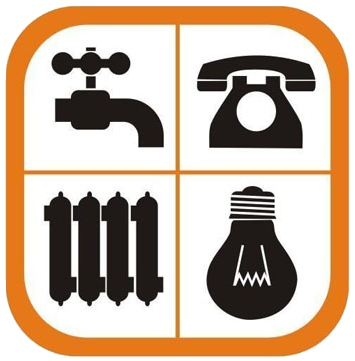 ПОЛЕЗНЫЕ КОНТАКТЫ:   1.ЕДДС (единая диспетчерская служба района) -  3-12-74;   2. ВОДОСНАБЖЕНИЕ И ВОДООТВЕДЕНИЕ:МАУ «Быковское МКХ» - 3-15-52; МАУ КХ «Быково»- 3-17-56; 3-16-95; (р.п. Быково, с.Раздолье, х.Солянка)МАУ КХ «Верхний Балыклей»-3-71-24;МАУ КХ «Новоникольское»- 3-46-35; 8 927 542 59 09;                                                                            3. ЭЛЕКТРОСНАБЖЕНИЕ                                                    ПАО «Волгоградоблэлектро» -3-14-58; (р.п. Быково, п. Приморск)                                                    ПАО «Россети -Юг»-3-15-36; 88002200220 – Единый номер горячей линии.                                                      Волжское управление ПАО «Волгоградэнергосбыт»-3-13-39; 88442 26-26-26;                                                            4. ОФОРМЛЕНИЕ СУБСИДИЙ  ЖКУ                                                            Районный  отел субсидий – 3-29-44;                                                            МФЦ Быковского района – 3-15-00.